el 68 oficialmente reconocidoObispo certifica nuevo milagro de la Virgen de Lourdes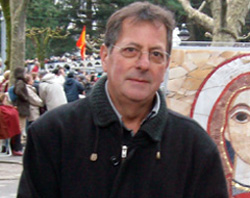 Serge Francois (foto sitio web Santuario de Lourdes)Mujer italiana con enfermedad degenerativa podría ser un nuevo milagro de LourdesSeminarista asegura que está vivo gracias a la intercesión del Cardenal Van ThuanBebé dado por muerto despierta gracias a caricias de su madreAtribuyen curación de estadounidense con cáncer terminal a Beato ChaminadeInvestigan curación de madre chilena atribuida a beato español Faustino Míguez    

El Obispo de Angers (Francia), Mons. Emmanuel Delmas, proclamó el milagro número 68 oficialmente reconocido de la curación de un hombre que hab.El Obispo de Angers (Francia), Mons. Emmanuel Delmas, proclamó el milagro número 68 oficialmente reconocido de la curación de un hombre que había perdido prácticamente la movilidad en la pierna izquierda, ocurrido el 13 de abril de 2002, cuando peregrinó al Santuario de la Virgen de LourdeEl Comité Médico de Lourdes, compuesto por 20 doctores, constató la "súbita curación funcional, sin relación con terapia alguna y mantenida hasta la actualidad, 8 años después" que Serge François, un hombre de 56 años que luego de su curación hizo el camino hacia Santiago de Compostela a pie, unos 1 570 kilómetros, para agradecer esta gracia.Sobre el milagro, Mons. Delmas recuerda que este se produjo cuando Serge "luego de haber rezado ante la Gruta se dirigió a las fuentes para beber y lavarse la cara. Se puede ver en esta curación una actuación particular de la Virgen María para con este hombre".Para el Obispo, cuya declaración fue publicada el 27 de marzo "esta curación puede ser considerada como un don personal de Dios para este hombre, como un acto de gracia, como un signo de Cristo Salvador".Serge François, había perdido prácticamente la movilidad en la pierna izquierda por una hernia discal aparecida por complicaciones quirúrgicas relacionadas a dos operaciones. Tras la curación, señala el diario La Razón, creció su vida de fe y de oración, y hoy reza mucho por otros enfermos. Volvió a Lourdes en 2003, informó de su caso al Comité Médico y empezó el proceso de estudio del caso.Sobre el caso, el Obispo de Tarbes y Lourdes (Francia), Mons. Jacques Perrier, afirmó en una nota publicada en el sitio web del Santuario, que "los médicos de hoy en día son reticentes ante el calificativo 'inexplicable', a menos que se agregue 'en el marco de los conocimientos científicos'. Prefieren ceñirse a un hecho: tal curación es hoy inexplicable. Esta reserva les parece indispensable para no ser descalificados luego por aquellos colegas que rechazan lo inexplicable"."Además -añade- los médicos de Lourdes han buscado siempre ser deontológicamente irreprochables. Es la misma Iglesia la que los alienta a eso".La Razón recuerda luego que aunque el Comité de Médicos tiene datos de 7 000 curaciones inexplicables desde 1884, la Iglesia solo reconoce 67 casos como milagrosos (68 con este).Para conmemorar este nuevo milagro, el Obispo de Angers, Mons. Delmas, invita a los fieles a participar de una Eucaristía que se realizará cuando los fieles de su diócesis peregrinen al Santuario de Lourdes entre el 3 y el 8 de mayo "para rezar humildemente a María y 